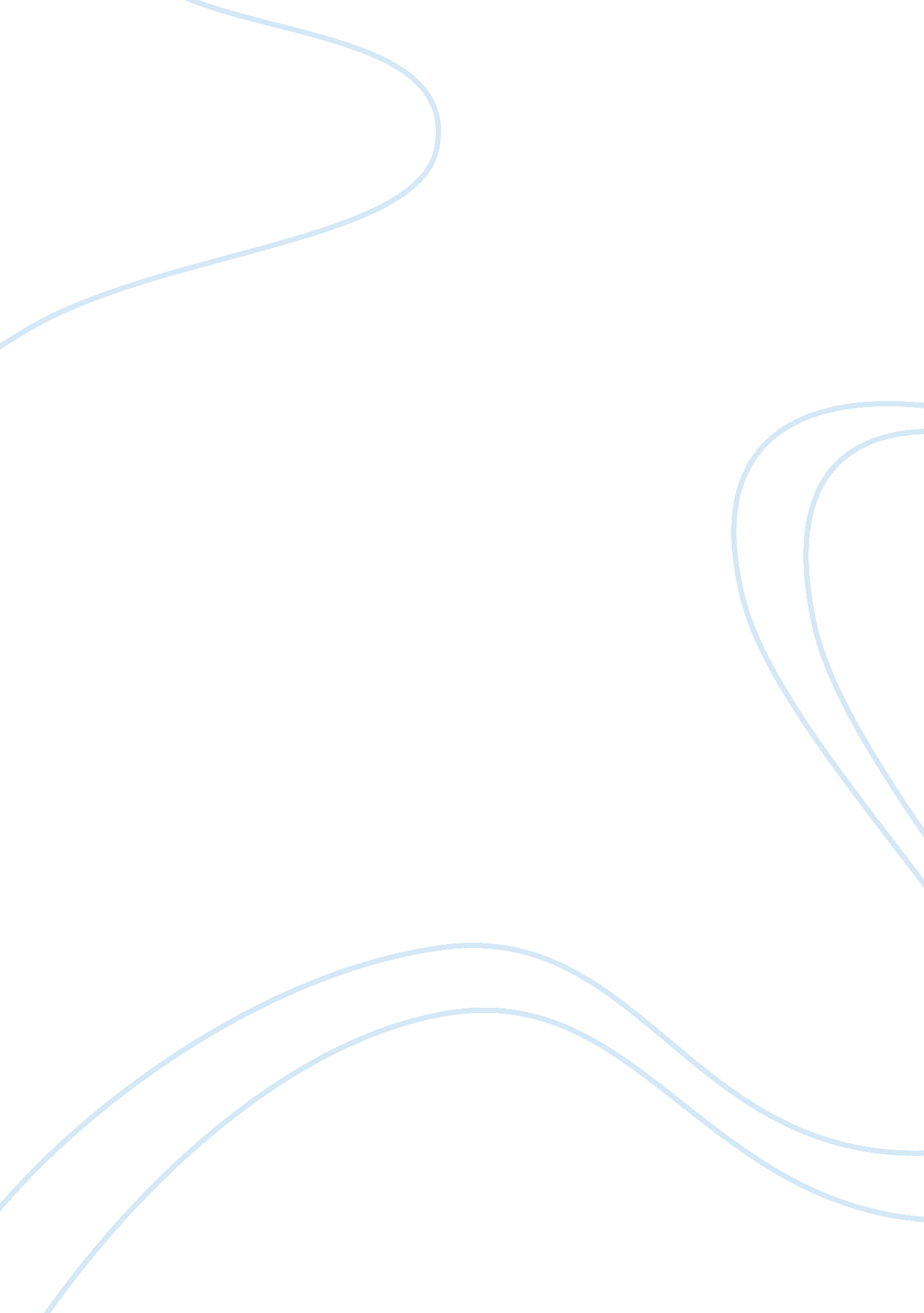 Immune system correction essay sample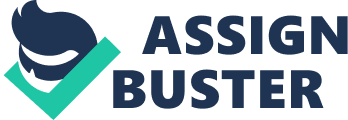 1. Florence and Frank Flu are waiting patiently on a door knob for their chance at a pickup. As your hand approaches the door knob, they seize the opportunity and latch on to your skin. What will happen to Florence and Frank as they attempt to find an entrance to your body? (4 points) The enzymes are released by the skin and will attempt to dissolve their cell membranes. 2. As you enter your kitchen, you snag an orange from the fruit bowl and begin to peel away the skin. When you pop an orange slice in your mouth, Florence Flu slides in too. What chemical barriers will stop her now? (4 points) An enzyme that is containing saliva, stomach acid and mucus may try and dissolve in the cells walls. 3. Florence is dead, but Frank Flu has found a way into your body through a tiny cut on your hand. Which non-specific chemical and biological immune responses could destroy Frank Flu before he replicates? Describe exactly how each of these responses could take Frank down! (4 points) First and foremost, the white blood cells advance. Next, the Basophils is on the site as the histamines is use to bring the trusty monocytes and neutrophils. Later, the neutrophil travels along and devours frank. Now the monocytes turn into cell eaters who decide to consume the dead antigens and neutrophils. 4. Your non-specific immunity killed Frank, but not before he managed to infect a cell and replicate. His clones are everywhere and now your specific immunity must take over. List and describe all the components of your specific immunity that will destroy all the Frank Flu clone viruses! (4 points) The T and B cells comes into play now. B cells use immunoglobulin to grab onto the Frank copies and demolish or balance them. B cells release their antibodies and stimulate the reproduction of more B cells and antibodies. If a T helper-cell identify a Frank the helper-cell release cytokine, which stimulates the production of a B-cells. 